PRESSEMITTEILUNG 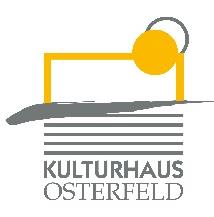 Sonntag, 30. Januar 2022 um 16.00 UhrMontag, 31. Januar 2022 um 9.30 UhrKulturhaus Osterfeld - StudioKrümelmuckeMusik für kleine HerzenKonzert für Familien mit Kindern ab 3 JahrenMit einfühlsamen Texten und wundervollen Melodien erobert KRÜMELMUCKE von Christiane Weber die kleinen Herzen seiner begeisterten Zuhörer. Musik, die nicht überfordert und bereits die Jüngsten verzaubert. Sympathisch bringen die Songs Kinder spielerisch mit Musik in Berührung. Eine spannende Entdeckungsreise für Groß und Klein zum Mitsingen und dazu Tanzen –
alles ist erlaubt! Da wird sich nach Herzenslaune krümelig gelacht und am Ende eines Konzerts auch schon mal die Bühne erobert. Filipina Henoch (Gesang) und Marcus Kötter (Gitarre) sind zwei leidenschaftliche Musiker, die mit sonniger Ausstrahlung KRÜMELMUCKE auf die Bühne bringen. Zur wunderschönen Akustikbegleitung erweckt Henochs einfühlsame Stimme die KRÜMELMUCKE-Wesen zum Leben. Unvergessliche Konzerte, die das Erbe der viel zu früh verstorbenen KRÜMELMUCKE-Erfinderin Christiane Weber weiterleben lassen. Konzerte, die die Menschen berühren und Jung und Alt auf eine einzigartige Weise zusammenführen. Gesang: Filipina Henoch Gitarre: Marcus KötterVK: € 8,60 / erm. 5,90 / Gruppen ab 10 Personen: € 5,00Karten und Informationen gibt es im Kulturhaus Osterfeld (07231) 3182-15, dienstags bis freitags, 14.00 bis 18.00 Uhr, per Mail unter: karten@kulturhaus-osterfeld.de und an allen bekannten Vorverkaufsstellen oder unter www.kulturhaus-osterfeld.de.Pforzheim, den 20.12.2021i.A. Christine SamstagPresse und Sekretariat